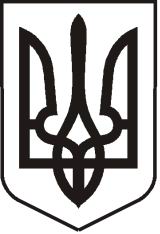                                                              У К Р А Ї Н АЛ У Г А Н С Ь К А    О Б Л А С Т ЬП О П А С Н Я Н С Ь К А    М І С Ь К А    Р А Д АШОСТОГО СКЛИКАННЯРОЗПОРЯДЖЕННЯміського голови03.09.2019 р.                                         м. Попасна                                             № 02-02/190 Про звільнення РУДЕНКА О.Б.Розглянувши заяву Руденка О.Б. від 03.09.2019, відповідно до п.1 ст.36 КЗпП України, п. 5.2 трудового контракту № 30 від 04.02.2019, керуючись п.7.3 Статуту закладу,                  п.10 ч.4 ст. 42 Закону України «Про місцеве самоврядування в Україні»:Звільнити РУДЕНКА Олександра Борисовича з посади директора ПОПАСНЯНСЬКОГО МІСЬКОГО СПОРТИВНОГО ЗАКЛАДУ «ВІДРОДЖЕННЯ» за угодою сторін 03.09.2019 року.Контроль за виконанням цього розпорядження залишаю за собою.Підстава: - заява Руденка О.Б. від 03.09.2019, зареєстрована за № 1157-02-12.Міський голова							         Ю.І. ОнищенкоЗ розпорядженням ознайомлений _________________________________Коваленко, 2-03-89